Course:Course:SOIL MICROBIOLOGYSOIL MICROBIOLOGYSOIL MICROBIOLOGYSOIL MICROBIOLOGYSOIL MICROBIOLOGYSOIL MICROBIOLOGYSOIL MICROBIOLOGYSOIL MICROBIOLOGYSOIL MICROBIOLOGYCourse id:3МЗИ1И13Course id:3МЗИ1И13SOIL MICROBIOLOGYSOIL MICROBIOLOGYSOIL MICROBIOLOGYSOIL MICROBIOLOGYSOIL MICROBIOLOGYSOIL MICROBIOLOGYSOIL MICROBIOLOGYSOIL MICROBIOLOGYSOIL MICROBIOLOGYNumber of ECTS:6Number of ECTS:6SOIL MICROBIOLOGYSOIL MICROBIOLOGYSOIL MICROBIOLOGYSOIL MICROBIOLOGYSOIL MICROBIOLOGYSOIL MICROBIOLOGYSOIL MICROBIOLOGYSOIL MICROBIOLOGYSOIL MICROBIOLOGYTeacher:Teacher:Ass. Prof. Simonida Djuric, PhDAss. Prof. Simonida Djuric, PhDAss. Prof. Simonida Djuric, PhDAss. Prof. Simonida Djuric, PhDAss. Prof. Simonida Djuric, PhDAss. Prof. Simonida Djuric, PhDAss. Prof. Simonida Djuric, PhDAss. Prof. Simonida Djuric, PhDAss. Prof. Simonida Djuric, PhDCourse statusCourse statusElectiveElectiveElectiveElectiveElectiveElectiveElectiveElectiveElectiveNumber of active teaching classes (weekly)Number of active teaching classes (weekly)Number of active teaching classes (weekly)Number of active teaching classes (weekly)Number of active teaching classes (weekly)Number of active teaching classes (weekly)Number of active teaching classes (weekly)Number of active teaching classes (weekly)Number of active teaching classes (weekly)Number of active teaching classes (weekly)Number of active teaching classes (weekly)Lectures: 2Lectures: 2Practical classes: 2Practical classes: 2Practical classes: 2Other teaching types:Other teaching types:Study research work:Study research work:Other classes:Other classes:Precondition coursesPrecondition coursesNoneNoneNoneNoneNoneNoneNoneNoneNoneEducational goalIntroduction to the role of microorganisms in the creation and maintenance of soil fertility, distribution of microorganisms in the soil and the factors that influence soil microbial activityEducational goalIntroduction to the role of microorganisms in the creation and maintenance of soil fertility, distribution of microorganisms in the soil and the factors that influence soil microbial activityEducational goalIntroduction to the role of microorganisms in the creation and maintenance of soil fertility, distribution of microorganisms in the soil and the factors that influence soil microbial activityEducational goalIntroduction to the role of microorganisms in the creation and maintenance of soil fertility, distribution of microorganisms in the soil and the factors that influence soil microbial activityEducational goalIntroduction to the role of microorganisms in the creation and maintenance of soil fertility, distribution of microorganisms in the soil and the factors that influence soil microbial activityEducational goalIntroduction to the role of microorganisms in the creation and maintenance of soil fertility, distribution of microorganisms in the soil and the factors that influence soil microbial activityEducational goalIntroduction to the role of microorganisms in the creation and maintenance of soil fertility, distribution of microorganisms in the soil and the factors that influence soil microbial activityEducational goalIntroduction to the role of microorganisms in the creation and maintenance of soil fertility, distribution of microorganisms in the soil and the factors that influence soil microbial activityEducational goalIntroduction to the role of microorganisms in the creation and maintenance of soil fertility, distribution of microorganisms in the soil and the factors that influence soil microbial activityEducational goalIntroduction to the role of microorganisms in the creation and maintenance of soil fertility, distribution of microorganisms in the soil and the factors that influence soil microbial activityEducational goalIntroduction to the role of microorganisms in the creation and maintenance of soil fertility, distribution of microorganisms in the soil and the factors that influence soil microbial activityEducational outcomesThe subject is the basis for understanding the process of pedogenesis, plant nutrition and fertilizer applicationEducational outcomesThe subject is the basis for understanding the process of pedogenesis, plant nutrition and fertilizer applicationEducational outcomesThe subject is the basis for understanding the process of pedogenesis, plant nutrition and fertilizer applicationEducational outcomesThe subject is the basis for understanding the process of pedogenesis, plant nutrition and fertilizer applicationEducational outcomesThe subject is the basis for understanding the process of pedogenesis, plant nutrition and fertilizer applicationEducational outcomesThe subject is the basis for understanding the process of pedogenesis, plant nutrition and fertilizer applicationEducational outcomesThe subject is the basis for understanding the process of pedogenesis, plant nutrition and fertilizer applicationEducational outcomesThe subject is the basis for understanding the process of pedogenesis, plant nutrition and fertilizer applicationEducational outcomesThe subject is the basis for understanding the process of pedogenesis, plant nutrition and fertilizer applicationEducational outcomesThe subject is the basis for understanding the process of pedogenesis, plant nutrition and fertilizer applicationEducational outcomesThe subject is the basis for understanding the process of pedogenesis, plant nutrition and fertilizer applicationCourse contentLectures:Soil as a natural habitat for microorganisms. Microbial activity in different types of soil. Microbial activity in stress conditions. Role of microorganisms in synthesis and mineralization of organic matter in soil. Mutual relationships between microorganisms. Mutual relationships between plant and microorganisms. Role of microorganisms in the cycles of N, C, P and S. Effect of agrotechnical and melioration  measures on microbial process in soil.Practical classes:Isolation, growth and identification of bacteria, fungi, algae and protozoa. Isolation and determination of phylospheric and rhizospheric microorganisms from seed and fruit. Estimation of microbial number and activity in different types of soil.Course contentLectures:Soil as a natural habitat for microorganisms. Microbial activity in different types of soil. Microbial activity in stress conditions. Role of microorganisms in synthesis and mineralization of organic matter in soil. Mutual relationships between microorganisms. Mutual relationships between plant and microorganisms. Role of microorganisms in the cycles of N, C, P and S. Effect of agrotechnical and melioration  measures on microbial process in soil.Practical classes:Isolation, growth and identification of bacteria, fungi, algae and protozoa. Isolation and determination of phylospheric and rhizospheric microorganisms from seed and fruit. Estimation of microbial number and activity in different types of soil.Course contentLectures:Soil as a natural habitat for microorganisms. Microbial activity in different types of soil. Microbial activity in stress conditions. Role of microorganisms in synthesis and mineralization of organic matter in soil. Mutual relationships between microorganisms. Mutual relationships between plant and microorganisms. Role of microorganisms in the cycles of N, C, P and S. Effect of agrotechnical and melioration  measures on microbial process in soil.Practical classes:Isolation, growth and identification of bacteria, fungi, algae and protozoa. Isolation and determination of phylospheric and rhizospheric microorganisms from seed and fruit. Estimation of microbial number and activity in different types of soil.Course contentLectures:Soil as a natural habitat for microorganisms. Microbial activity in different types of soil. Microbial activity in stress conditions. Role of microorganisms in synthesis and mineralization of organic matter in soil. Mutual relationships between microorganisms. Mutual relationships between plant and microorganisms. Role of microorganisms in the cycles of N, C, P and S. Effect of agrotechnical and melioration  measures on microbial process in soil.Practical classes:Isolation, growth and identification of bacteria, fungi, algae and protozoa. Isolation and determination of phylospheric and rhizospheric microorganisms from seed and fruit. Estimation of microbial number and activity in different types of soil.Course contentLectures:Soil as a natural habitat for microorganisms. Microbial activity in different types of soil. Microbial activity in stress conditions. Role of microorganisms in synthesis and mineralization of organic matter in soil. Mutual relationships between microorganisms. Mutual relationships between plant and microorganisms. Role of microorganisms in the cycles of N, C, P and S. Effect of agrotechnical and melioration  measures on microbial process in soil.Practical classes:Isolation, growth and identification of bacteria, fungi, algae and protozoa. Isolation and determination of phylospheric and rhizospheric microorganisms from seed and fruit. Estimation of microbial number and activity in different types of soil.Course contentLectures:Soil as a natural habitat for microorganisms. Microbial activity in different types of soil. Microbial activity in stress conditions. Role of microorganisms in synthesis and mineralization of organic matter in soil. Mutual relationships between microorganisms. Mutual relationships between plant and microorganisms. Role of microorganisms in the cycles of N, C, P and S. Effect of agrotechnical and melioration  measures on microbial process in soil.Practical classes:Isolation, growth and identification of bacteria, fungi, algae and protozoa. Isolation and determination of phylospheric and rhizospheric microorganisms from seed and fruit. Estimation of microbial number and activity in different types of soil.Course contentLectures:Soil as a natural habitat for microorganisms. Microbial activity in different types of soil. Microbial activity in stress conditions. Role of microorganisms in synthesis and mineralization of organic matter in soil. Mutual relationships between microorganisms. Mutual relationships between plant and microorganisms. Role of microorganisms in the cycles of N, C, P and S. Effect of agrotechnical and melioration  measures on microbial process in soil.Practical classes:Isolation, growth and identification of bacteria, fungi, algae and protozoa. Isolation and determination of phylospheric and rhizospheric microorganisms from seed and fruit. Estimation of microbial number and activity in different types of soil.Course contentLectures:Soil as a natural habitat for microorganisms. Microbial activity in different types of soil. Microbial activity in stress conditions. Role of microorganisms in synthesis and mineralization of organic matter in soil. Mutual relationships between microorganisms. Mutual relationships between plant and microorganisms. Role of microorganisms in the cycles of N, C, P and S. Effect of agrotechnical and melioration  measures on microbial process in soil.Practical classes:Isolation, growth and identification of bacteria, fungi, algae and protozoa. Isolation and determination of phylospheric and rhizospheric microorganisms from seed and fruit. Estimation of microbial number and activity in different types of soil.Course contentLectures:Soil as a natural habitat for microorganisms. Microbial activity in different types of soil. Microbial activity in stress conditions. Role of microorganisms in synthesis and mineralization of organic matter in soil. Mutual relationships between microorganisms. Mutual relationships between plant and microorganisms. Role of microorganisms in the cycles of N, C, P and S. Effect of agrotechnical and melioration  measures on microbial process in soil.Practical classes:Isolation, growth and identification of bacteria, fungi, algae and protozoa. Isolation and determination of phylospheric and rhizospheric microorganisms from seed and fruit. Estimation of microbial number and activity in different types of soil.Course contentLectures:Soil as a natural habitat for microorganisms. Microbial activity in different types of soil. Microbial activity in stress conditions. Role of microorganisms in synthesis and mineralization of organic matter in soil. Mutual relationships between microorganisms. Mutual relationships between plant and microorganisms. Role of microorganisms in the cycles of N, C, P and S. Effect of agrotechnical and melioration  measures on microbial process in soil.Practical classes:Isolation, growth and identification of bacteria, fungi, algae and protozoa. Isolation and determination of phylospheric and rhizospheric microorganisms from seed and fruit. Estimation of microbial number and activity in different types of soil.Course contentLectures:Soil as a natural habitat for microorganisms. Microbial activity in different types of soil. Microbial activity in stress conditions. Role of microorganisms in synthesis and mineralization of organic matter in soil. Mutual relationships between microorganisms. Mutual relationships between plant and microorganisms. Role of microorganisms in the cycles of N, C, P and S. Effect of agrotechnical and melioration  measures on microbial process in soil.Practical classes:Isolation, growth and identification of bacteria, fungi, algae and protozoa. Isolation and determination of phylospheric and rhizospheric microorganisms from seed and fruit. Estimation of microbial number and activity in different types of soil.Teaching methodsLectures and  Practical classes, Consultations if needed.Teaching methodsLectures and  Practical classes, Consultations if needed.Teaching methodsLectures and  Practical classes, Consultations if needed.Teaching methodsLectures and  Practical classes, Consultations if needed.Teaching methodsLectures and  Practical classes, Consultations if needed.Teaching methodsLectures and  Practical classes, Consultations if needed.Teaching methodsLectures and  Practical classes, Consultations if needed.Teaching methodsLectures and  Practical classes, Consultations if needed.Teaching methodsLectures and  Practical classes, Consultations if needed.Teaching methodsLectures and  Practical classes, Consultations if needed.Teaching methodsLectures and  Practical classes, Consultations if needed.Knowledge evaluation (maximum 100 points)Knowledge evaluation (maximum 100 points)Knowledge evaluation (maximum 100 points)Knowledge evaluation (maximum 100 points)Knowledge evaluation (maximum 100 points)Knowledge evaluation (maximum 100 points)Knowledge evaluation (maximum 100 points)Knowledge evaluation (maximum 100 points)Knowledge evaluation (maximum 100 points)Knowledge evaluation (maximum 100 points)Knowledge evaluation (maximum 100 points)Pre-examination obligationsPre-examination obligationsPre-examination obligationsMandatoryPointsPointsFinal exam (izabrati)Final exam (izabrati)MandatoryMandatoryPointsLecture attendanceLecture attendanceLecture attendanceYes55Oral part of the examOral part of the examYesYes50TestTestTestYes3030Exercise attendanceExercise attendanceExercise attendanceYes1010Term paperTerm paperTerm paperYes55Literature Literature Literature Literature Literature Literature Literature Literature Literature Literature Literature Ord.AuthorAuthorTitleTitleTitlePublisherPublisherPublisherPublisherYearAlexander, M.Alexander, M.Soil microbiologySoil microbiologySoil microbiologyJohn Wiley & Sons, incJohn Wiley & Sons, incJohn Wiley & Sons, incJohn Wiley & Sons, inc1961Eldor A. PaulEldor A. PaulSoil Microbiology, Ecology and BiochemistrySoil Microbiology, Ecology and BiochemistrySoil Microbiology, Ecology and BiochemistryElsevierElsevierElsevierElsevier2014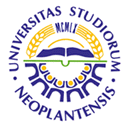 UNIVERSITY OF NOVI SADFACULTY OF AGRICULTURE 21000 NOVI SAD, TRG DOSITEJA OBRADOVIĆA 8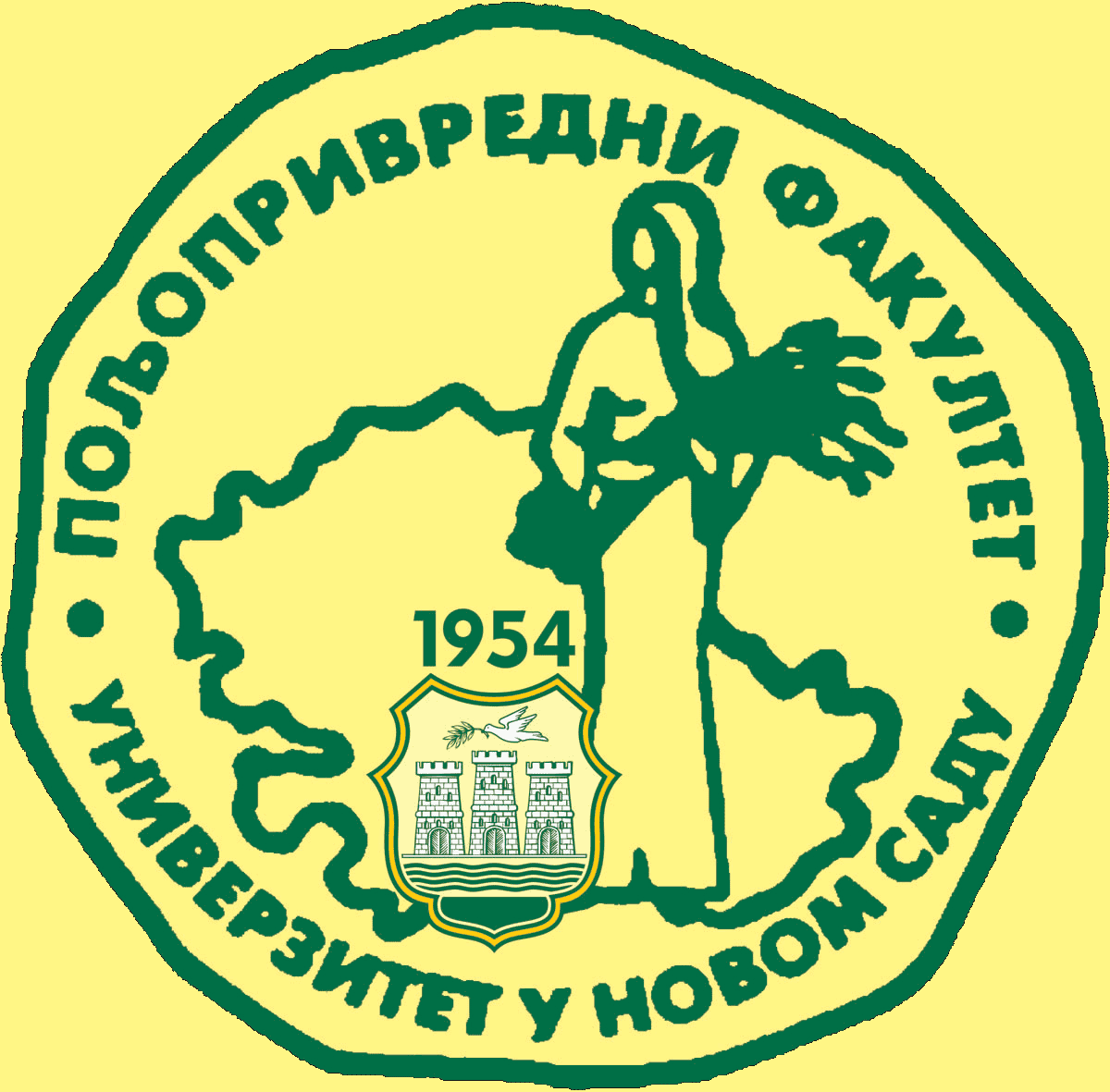 Study Programme AccreditationMASTER ACADEMIC STUDIES: SOIL SCIENCE AND PLANT NUTRITIONTable 5.2 Course specificationTable 5.2 Course specificationTable 5.2 Course specification